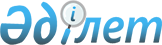 Об утверждении Порядка проведения апробации новых пород, типов, линий и кроссов сельскохозяйственных животных в государствах - членах Евразийского экономического союзаРешение Коллегии Евразийской экономической комиссии от 22 сентября 2020 года № 113.
      В целях реализации подпункта 4 пункта 1 статьи 95 Договора о Евразийском экономическом союзе от 29 мая 2014 года и в соответствии со статьей 3 Соглашения о мерах, направленных на унификацию проведения селекционно-племенной работы с сельскохозяйственными животными в рамках Евразийского экономического союза, от 25 октября 2019 года (далее - Соглашение) Коллегия Евразийской экономической комиссии решила:
      1. Утвердить прилагаемый Порядок проведения апробации новых пород, типов, линий и кроссов сельскохозяйственных животных в государствах - членах Евразийского экономического союза.
      2. Настоящее Решение вступает в силу по истечении 30 календарных дней с даты его официального опубликования, но не ранее даты вступления в силу Соглашения. ПОРЯДОК
проведения апробации новых пород, типов, линий и кроссов
сельскохозяйственных животных в государствах – членах
Евразийского экономического союза
      1. Настоящий Порядок разработан в целях реализации подпункта 4 пункта 1 статьи 95 Договора о Евразийском экономическом союзе от 29 мая 2014 года и в соответствии со статьей 3 Соглашения о мерах, направленных на унификацию проведения селекционно-племенной работы с сельскохозяйственными животными в рамках Евразийского экономического союза, от 25 октября 2019 года и определяет правила проведения апробации новых пород, типов, линий и кроссов сельскохозяйственных животных в государствах - членах Евразийского экономического союза (далее - государства-члены).
      2. Для целей настоящего Порядка используются понятия, которые означают следующее:
      "апробация" - определение соответствия целостной группы животных одного вида требованиям, которые позволяют установить их принадлежность к определенной новой породе, типу, линии, кроссу животных;
      "кросс" - группа животных, представляющая собой потомство от скрещивания линий (типов) животных, принадлежащих к одной или нескольким породам;
      "линия" - генетически однородная группа животных, происходящая от одного или нескольких родоначальников;
      "порода" - группа животных общего происхождения, созданная человеком, обладающая генетически обусловленными биологическими и морфологическими хозяйственно полезными свойствами, специфичными для данной группы животных, которые позволяют отличить ее от других пород этого вида и устойчиво передаются по наследству;
      "тип" - группа животных, которая при явном отличии от исходной породы наследует наиболее существенные признаки исходной породы, сохраняя при этом основные признаки, отражающие генотип или комбинацию генотипов исходной породы, и соответствует генотипу или комбинации генотипов исходной породы, за исключением отклонений, вызванных применением таких методов, как индивидуальный отбор из исходной породы, вводное скрещивание, генная инженерия.
      Иные понятия, используемые в настоящем Порядке, применяются в значениях, определенных Соглашением о мерах, направленных на унификацию проведения селекционно-племенной работы с сельскохозяйственными животными в рамках Евразийского экономического союза, от 25 октября 2019 года.
      3. Апробации подлежат новые породы, типы, линии и кроссы сельскохозяйственных животных (далее - селекционные достижения).
      4. Апробация селекционных достижений проводится при соблюдении следующих условий:
      а) минимальная численность поголовья племенных животных апробируемого селекционного достижения соответствует требованиям согласно приложению № 1;
      б) минимальное количество заводских линий в представляемом к апробации селекционном достижении, а также минимальное количество хозяйств (стад), в которых содержится поголовье племенных животных апробируемого селекционного достижения (на момент апробации), соответствуют требованиям согласно приложению № 2;
      в) происхождение производителей апробируемого селекционного достижения и отсутствие у них генетических аномалий подтверждены молекулярной генетической экспертизой;
      г) сведения о племенных животных и их предках (не менее четырех поколений) представляемого к апробации селекционного достижения внесены в реестр учета племенных животных государства-члена.
      Примечание ИЗПИ!

      В пункт 5 предусмотрены изменения решением Коллегии Евразийской экономической комиссии от 21.11.2023 № 159 (вступает в силу по истечении 30 календарных дней с даты его официального опубликования).


      5. При проведении апробации селекционных достижений животные исследуются на отличимость, однородность, стабильность и устойчивость к заболеваниям в соответствии с методиками, определенными Евразийской экономической комиссией.
      Примечание ИЗПИ!

      Пункт 5 предусмотрен в редакции решения Коллегии Евразийской экономической комиссии от 21.11.2023 № 159 (вступает в силу по истечении 30 календарных дней с даты его официального опубликования).


      6. До определения Евразийской экономической комиссией указанных в пункте 5 настоящего Порядка методик в государствах-членах применяются методики исследования животных, предусмотренные законодательством государств-членов.
      7. Требования к организации и проведению апробации селекционного достижения (в том числе касающиеся порядка подачи заявления о проведении апробации, комплектности документов, порядка и сроков их рассмотрения уполномоченным органом государства-члена, выдачи документов по результатам апробации, а также оснований для отказа в выдаче таких документов) определяются законодательством государства-члена. ТРЕБОВАНИЯ
к минимальной численности поголовья племенных животных апробируемых новых
пород, типов, линий и кроссов
      * Гнезд при естественном и заводском нересте – для рыб, семей, расположенных в сплошном массиве, - для пчел.
      ** Новый вид в рыбоводстве.
      *** Новые формы межвидовых гибридов в рыбоводстве. ТРЕБОВАНИЯ
к минимальному количеству заводских линий в представляемых к апробации новых породах, типах, линиях и кроссах сельскохозяйственных животных, а также минимальному количеству хозяйств (стад), в которых содержится поголовье племенных животных апробируемых новых пород, типов, линий и кроссов сельскохозяйственных животных (на момент апробации)
      Примечание ИЗПИ!
      Порядок предусмотрено дополнить приложением 3 в соответствии с решением Коллегии Евразийской экономической комиссии от 21.11.2023 № 159 (вступает в силу по истечении 30 календарных дней с даты его официального опубликования).
					© 2012. РГП на ПХВ «Институт законодательства и правовой информации Республики Казахстан» Министерства юстиции Республики Казахстан
				
      Председатель КоллегииЕвразийской экономической комиссии 

М. Мясникович
УТВЕРЖДЕН
Решением Коллегии
Евразийской экономической
комиссии
от 22 сентября 2020 г. № 113ПРИЛОЖЕНИЕ № 1
к Порядку проведения
апробации новых пород,
типов, линий и кроссов
сельскохозяйственных
животных в государствах -
членах Евразийского
экономического союза
Вид и пол животных
Численность поголовья (голов*)
Численность поголовья (голов*)
Численность поголовья (голов*)
Численность поголовья (голов*)
Вид и пол животных
порода
тип
линия
кросс
1. Крупный рогатый скот молочные и молочно-мясные породы:
коровы
2000
1000
250
-
быки-производители
20
10
5
-
(живые и выбывшие с запасом спермопродукции)
мясные породы: 
коровы
1000
500
150
-
быки-производители
25
10
5
-
(живые и выбывшие с запасом спермопродукции
2. Свиньи
матки основные
1000
500
50
-
хряки-производители
100
50
5
-
3. Овцы
тонкорунные и полутонкорунные породы;
матки
2000
1000
200
-
бараны-производители
50
25
5
-
мясо-сальные грубошерстные и полугрубошерстные породы;
матки
4000
2000
200
-
бараны-производители
100
50
5
-
каракульская порода;
черной, серой и сур окрасок:
матки
-
1000
500
-
бараны-производители
-
20
10
-
редких оригинальных окрасок:
матки
-
500
250
-
бараны-производители
-
10
5
-
4. Козы
Матки
1000
500
250
-
козлы-производители
20
10
5
-
5.Лошади
матки
500
100
30
-
жеребцы-производители
25
10
5
-
6.Верблюды
матки
400
150
30
-
верблюды-производители
30
8
4
-
7. Олени
матки
300
100
30
-
олени-производители
30
10
4
-
8. Птица
куры
10000
6000
3000
6000
гуси
3000
1500
500
1000
утки
5000
2500
800
1600
индейки и другая птица
5000
2500
800
1600
9. Кролики (самки)
2000
1000
-
-
10. Норки (самки)
2000
1500
-
-
11. Лисицы (самки)
2000
1000
-
-
12. Песцы (самки)
1000
500
-
-
13. Шиншиллы (самки)
1000
500
-
-
14. Хори (фретки) (самки)
1000
500
-
-
15. Еноты (самки)
1000
500
-
-
16. Нутрии (самки)
2000
1000
-
-
17. Рыбы взрослые
400
300/600**
150
300***
18. Пчелы
5000
2000
100
-ПРИЛОЖЕНИЕ № 2
к Порядку проведения
апробации новых пород,
типов, линий и кроссов
сельскохозяйственных
животных в государствах -
членах Евразийского
экономического союза
Вид селекционного достижения (порода, тип, линия, кросс)
Количество заводских линий в представляемых к апробации новых породах, типах, линиях и кроссах сельскохозяйственных животных
Количество хозяйств (стад), в которых содержится поголовье племенных животных апробируемых новых пород, типов, линий и кроссов сельскохозяйственных животных
1. Крупный рогатый скот
4
4
порода
тип:
заводской
3
1
специализированный
3
1
внутрипородный (зональный)
3
2
линия
-
1
2. Свиньи
порода
6
4
тип
3
2
линия
-
1
3. Овцы и козы
порода
4
4
тип
2
2
линия
-
1
4. Лошади (заводские/местные)
порода
4/2
4
тип
2
2
линия
-
1
5. Верблюды
порода
4
4
тип
2
2
линия
-
1
6. Олени
порода
6
1
тип
4
1
линия
1
1
7. Птица
порода
4
4
кросс
2
1
линия
-
1
8. Кролики и пушные звери
порода
8
1
кросс
2
1
линия
1
1
9. Рыба
порода
6
1
кросс
2
1
линия
1
1
10. Пчелы
порода
6
1
кросс
2
1
линия
1
1